Отчет Месячника здоровья воспитанников детского сада МДОУ д/с № 18 «Сказка»Укрепление и сохранение здоровья детей – одна из главных наших задач. Ведь здоровые дети – это здоровая страна! Согласно Приказу № 216 ОД УОАБМО СК   от 31.03.2023г. в МДОУ д/с № 18 «Сказка»  проведен Месячник здоровья  с целью популяризации знаний о здоровом образе жизни, привлечения детей и молодежи к занятиям физической культуры и спортом, формирования у обучающихся и воспитанников устойчивой мотивации, активной жизненной позиции, ответственного отношения к своему здоровью. Сроки проведения: с 01 апреля  по 01 мая  2023 года.Участники: воспитатели, воспитанники   и их родители.В рамках Месячника здоровья с 01.04.2023 г. по 01.05. 2023 г.  в МДОУ д/с № 18 «Сказка» были проведены мероприятия, направленные на популяризацию знаний о здоровом образе жизни. Содержание месячника было насыщенным, интересным состоящим из разнообразных видов физкультурно-оздоровительной работы, направленной на формирование личности в социально-психологическом, интеллектуальном, двигательном и духовном развитии. Мероприятия были проведены согласно плану месячника здоровья и были направлены на реализацию следующих задач:  1.Приобщить детей и их родителей к здоровому образу жизни. 2.Развивать творческую активность детей. 3.Развивать у детей желание активно участвовать в жизни детского сада. 4.Воспитывать привычку и потребность в здоровом образе жизни. 5.  Вызвать интерес к спорту.  6.Формировать и сохранять психологическое здоровье у воспитанников.        Ежедневно во всех возрастных группах проводились разные виды закаливания: оздоровительная гимнастика, гимнастика пробуждения, дорожка здоровья, психогимнастические игры, релаксационные игры, дыхательная гимнастика, игровой самомассаж лица.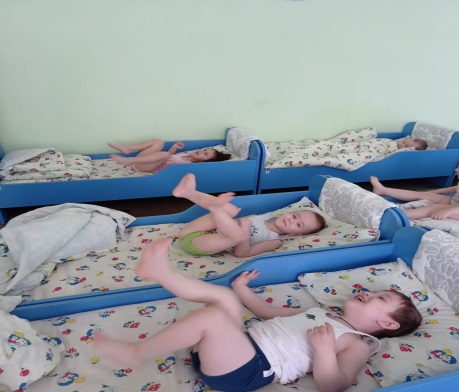 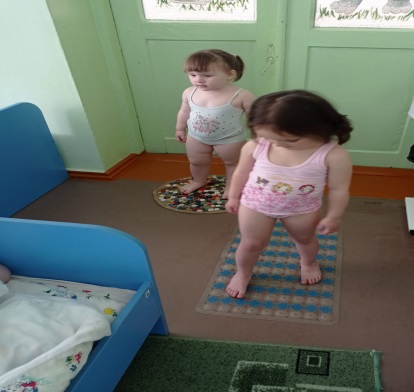 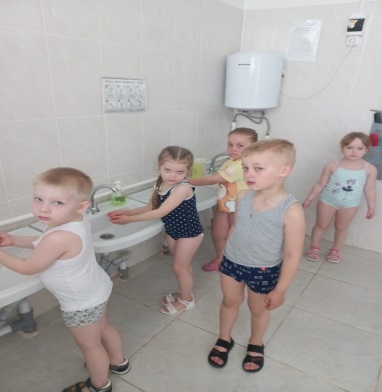  Режимные моменты использовались для формирования и закрепления у детей санитарно-гигиенических навыков по уходу за своим телом, зубами в виде игровых ситуаций, бесед, например: «Волшебная щеточка», «Наш режим дня», «Для чего нужна зарядка» и др. В проблеме приобщения детей к здоровому образу жизни мы не можем не отметить важность взаимодействия с семьей. Несмотря на заинтересованность родителей в сохранении здоровья ребенка, им не всегда удается решить многие вопросы и возникшие проблемы, тем более что многие дети большую часть времени проводят в детском саду. Поэтому дошкольная организация должно оказать существенную помощь семье в сохранении и укреплении физического и психического здоровья ребенка. Естественно, что работа с родителями, тем более в такой области – задача сложная, но добиться даже небольшой положительной динамики в этом направлении вполне по силам. Работа с родителями была организована как средство воздействия - пропаганда здорового образа жизни. Она осуществляется в наглядной форме: через оформление стендов; индивидуальных бесед; консультаций; стенгазет;  совместные с дошкольниками праздниками, досуги, развлечения. Для педагогов в рамках месячника здоровья были организованы и проведены круглый стол на тему: «Современные здоровьесберегающие методики». Консультации «Здоровым быть здорово!», «Воспитание потребности в здоровом образе жизни».  Первая неделя месячника была посвящена «Неделе спорта». Под девизом «Нет рецепта в мире лучше – будь со спортом не разлучен!». Целью этой недели было способствовать у детей ценностей здорового образа жизни. Были проведены беседы о разных видах спорта, презентации, досуги и развлечения «Мы спортивные ребята!». Так же на этой недели 7 апреля был организован Всемирный День Здоровья, который для детей и их родителей начался с «Утро радостных встреч».  Детей встречал  доктор Айболит, который раздавал буклеты о правилах ЗОЖ. После встречи прошла флэш моб зарядка детей вместе с родителями.  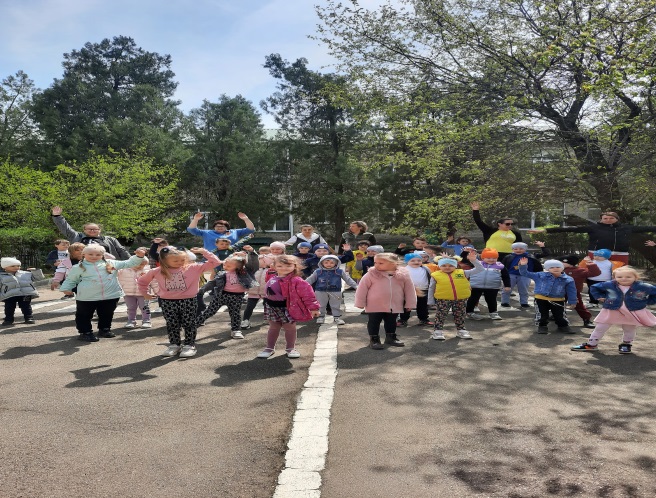 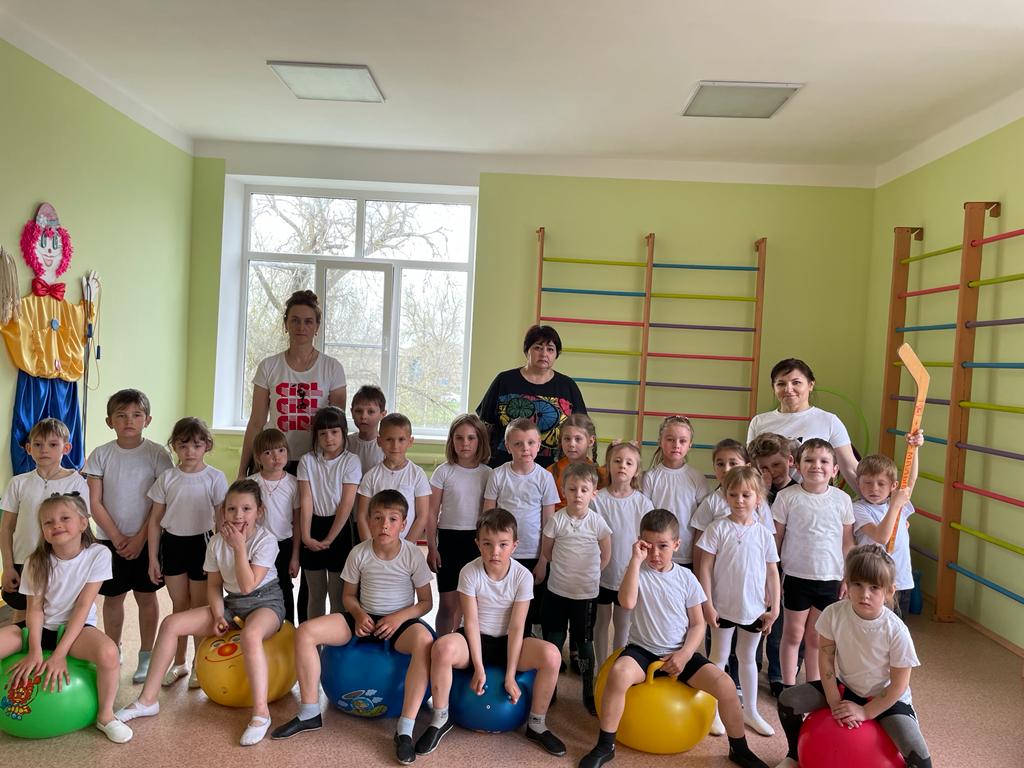 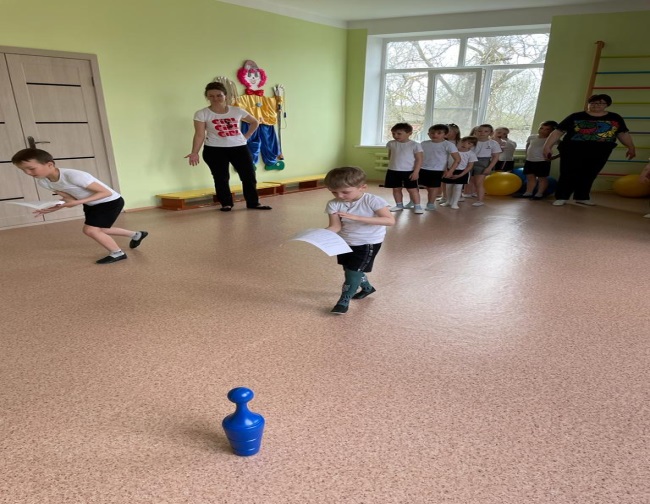                 Для детей средних групп были организованы «Веселые старты» и велопробег.  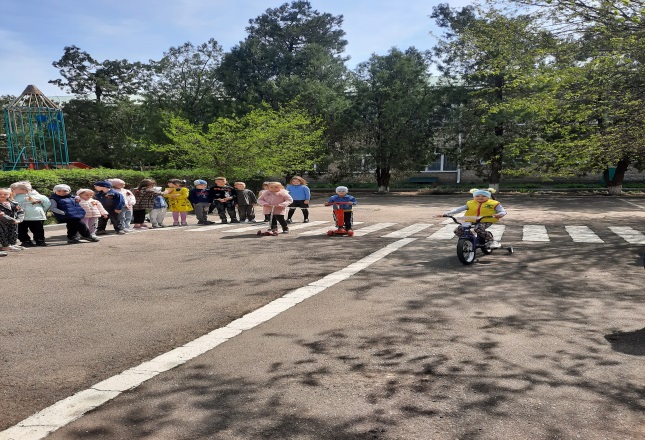 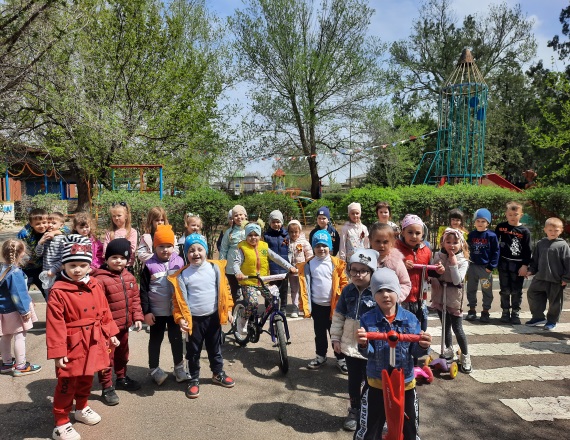 Воспитанники нашего детского сада приняли участие в Спартакиаде «Я готов к     ГТО» в спортивном комплексе «Старт» Буденновского муниципального округа. 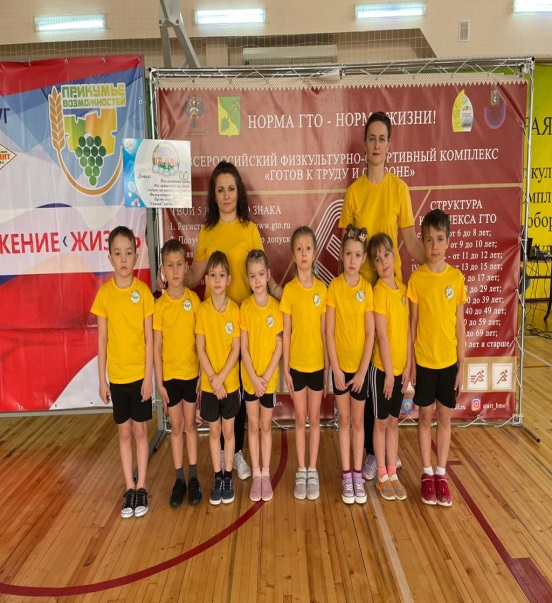 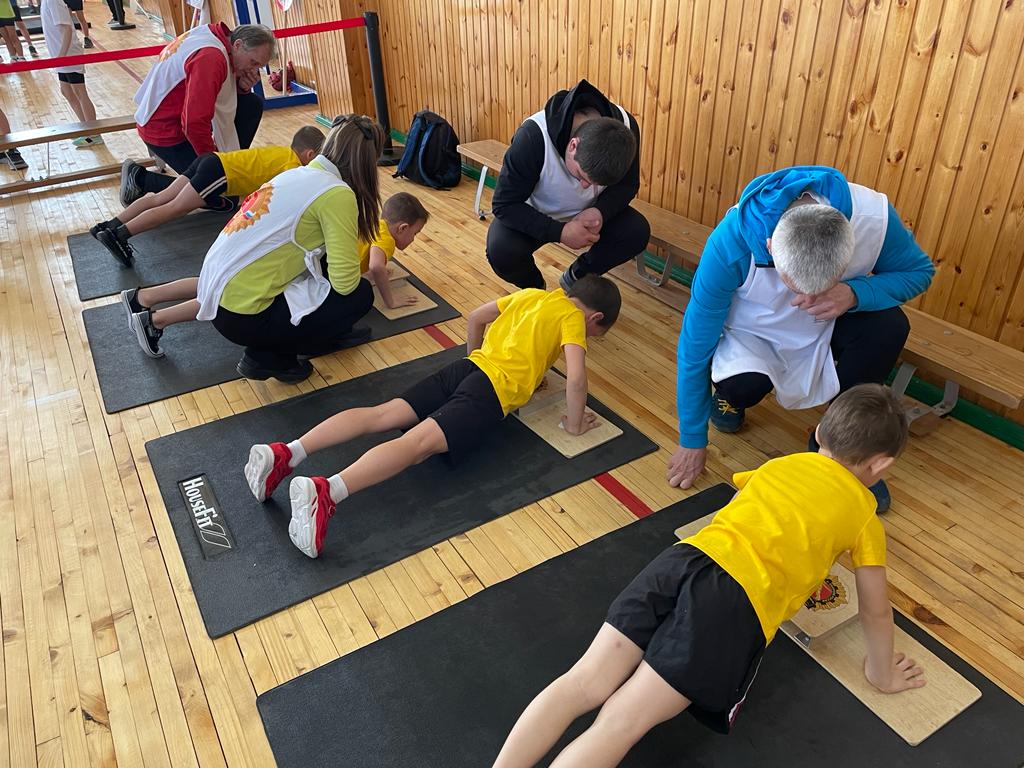 Не прошел мимо день здоровья и педагогов детского сада. 08.04.2023 года на базе муниципального учреждения спортивного комплекса «Старт» коллектив ДОУ принял участие в фестивале ВФСК ГТО среди работников дошкольных учреждений.  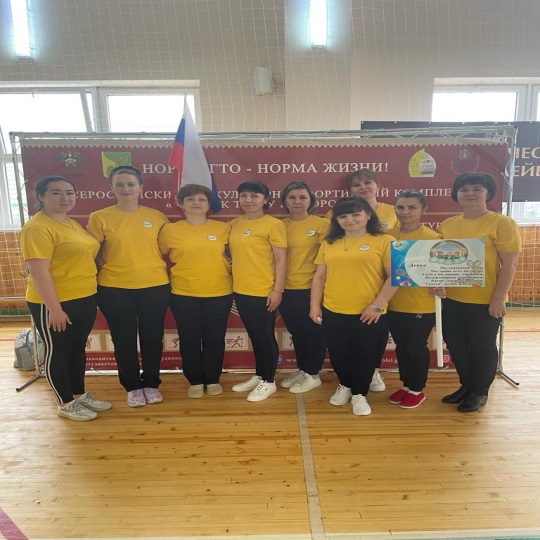 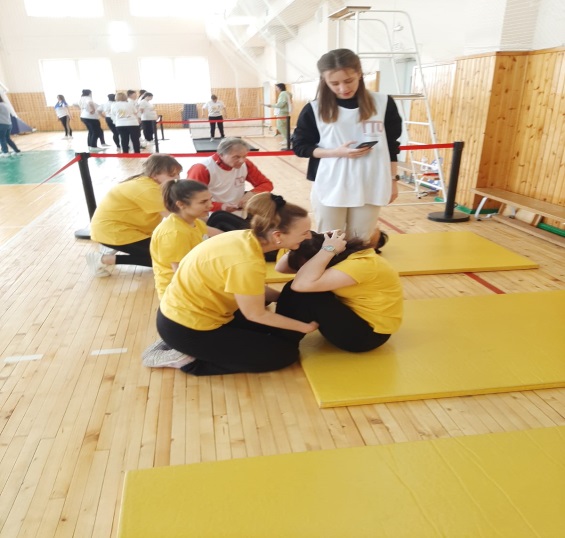 Вторая и третьи недели Месячника здоровья были посвящены разнообразным формам работы с детьми и направлены на поддержание чистоты своего тела и здоровому питанию. Через  нетрадиционную интегрированную непосредственно  образовательную  деятельность дети получали знания, развивали творческие способности, формировалось стремление к здоровому образу жизни 	и безопасности жизнедеятельности, воспитывалась самостоятельность использования подвижных игр, игр-соревнований и любовь к физкультуре и спорту. Ценность познавательных занятий состояла в том, что они проходили в постоянном чередовании статических  и двигательных положений.  Большое 	внимание 	было уделено организации питания в МДОУ: сервировке стола, культуре приема пищи, режиму питания. Воспитатели провели ряд бесед с детьми о правильном питании.   Для детей были организованы спортивные-квест игры «Азбука здорового питания» 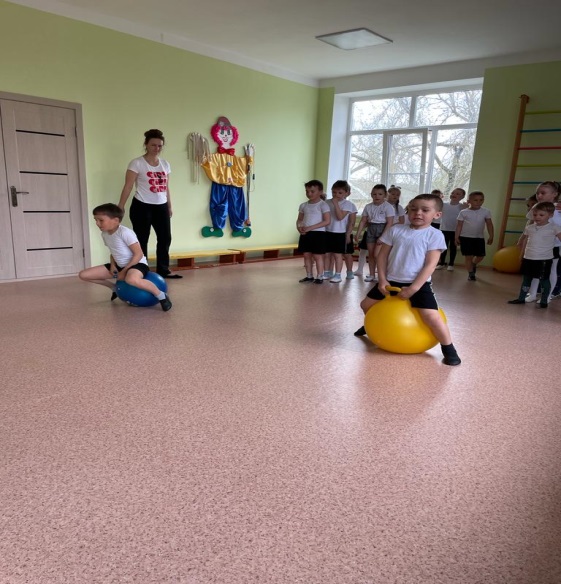 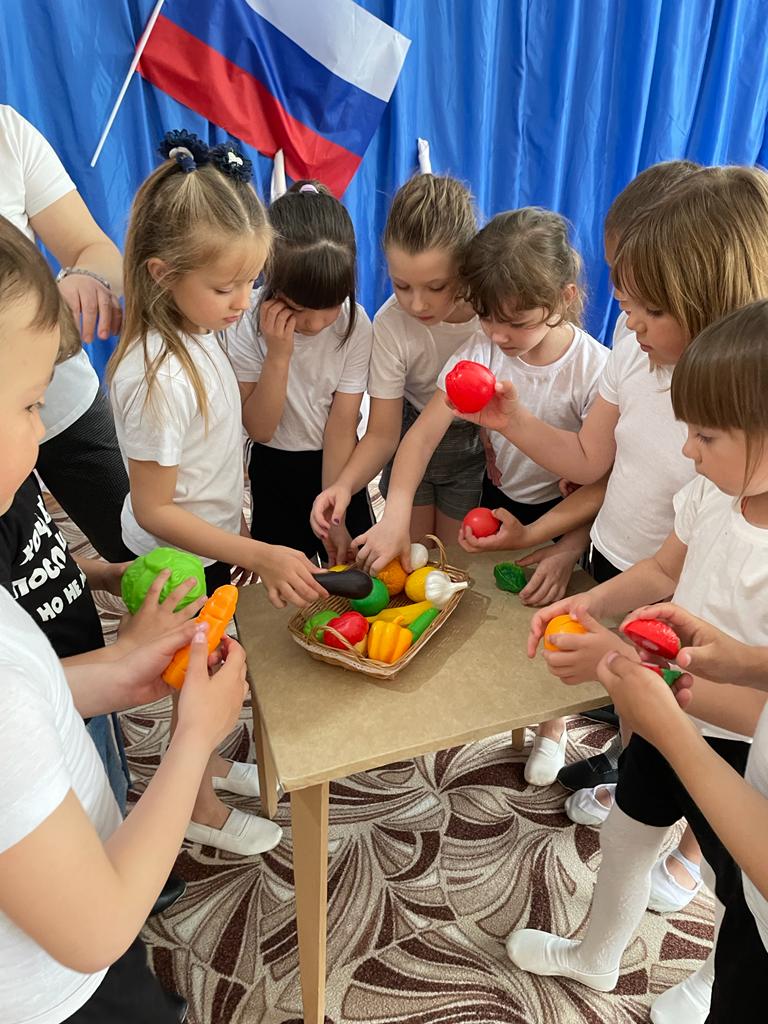 
Четвертая неделя Месячника здоровья была еще более интересной и насыщенной. Педагоги вместе с детьми и родителями приготовили витаминные салаты, фруктовые канапе. Для детей, в каждой возрастной группе, были проведены спортивные развлечения: «В здоровом теле – здоровый дух!  На данных  мероприятиях  дети играли в игры спортивного характера. Ведь именно спортивные игры приносят чрезвычайную пользу для здоровья детей, а так же благоприятно влияют на его личностное формирование и социализацию.
- занятие «Врач – наш друг». На данном занятии дети вспомнили, зачем нужен доктор, и какую роль он играет в нашей жизни. Обыграли ситуацию «В больнице».
- викторина «Здоровье – жизни цвет». В данной викторине дети участвовали в различных конкурсах, на которых демонстрировали знания о здоровом образе жизни, о правильном питании и различных видах спорта. 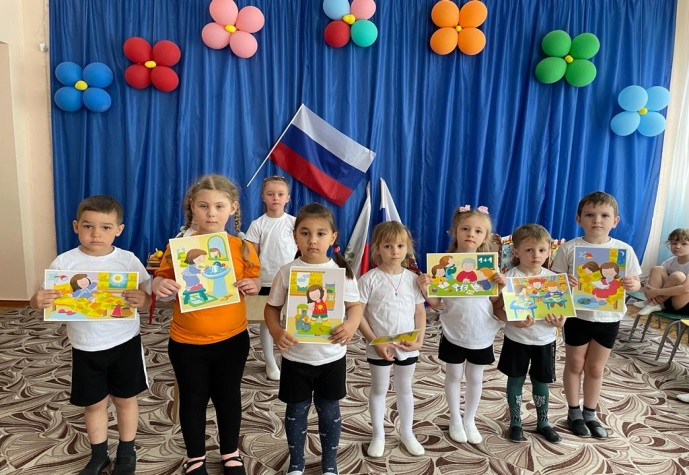 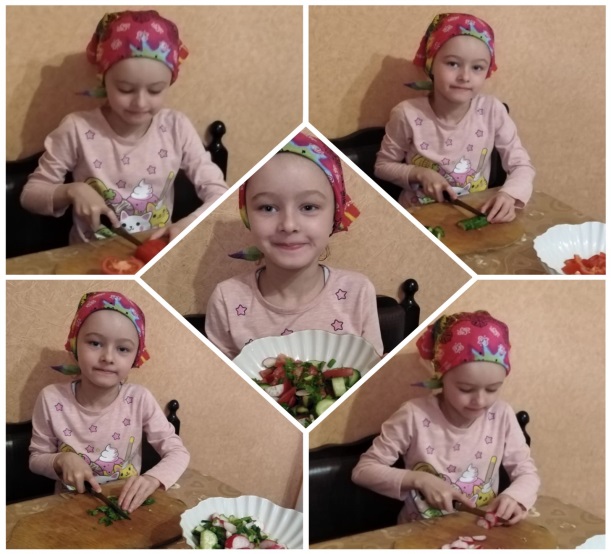 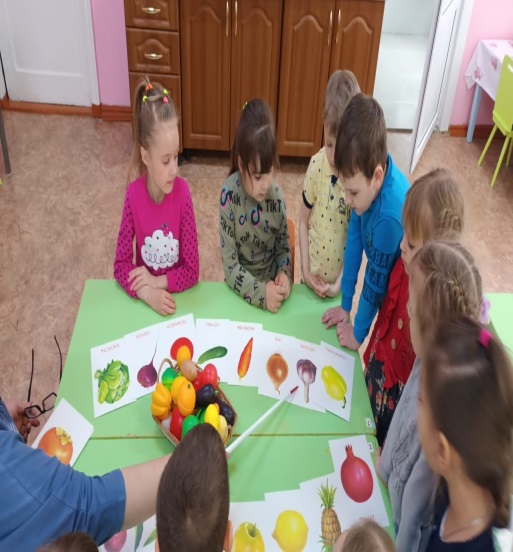 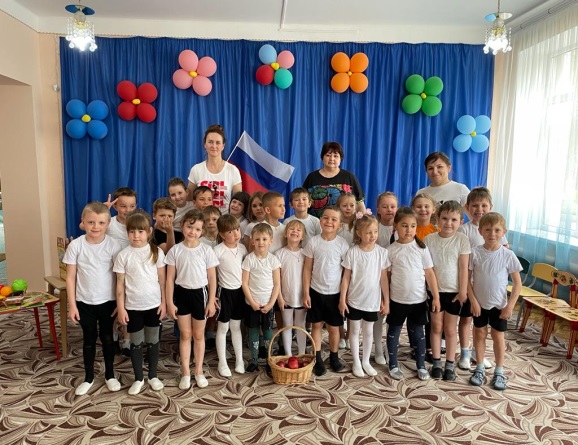 Во время проведения Месячника велась планомерная работа. Все, что запланировано – выполнено. Воспитанники и педагоги принимали активное участие, проявляя при этом интерес и инициативу.
Заведующий МДОУ д/с № 18 «Сказка»                         О.А.Клопнёваст. воспитатель                                                                  Н.А.Приходько
